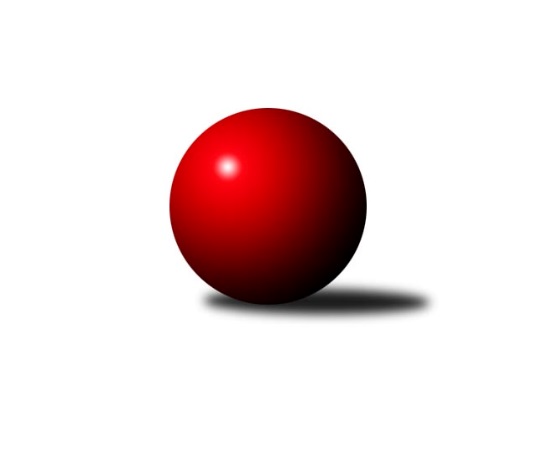 Č.13Ročník 2016/2017	21.1.2017Nejlepšího výkonu v tomto kole: 3569 dosáhlo družstvo: TJ Start Rychnov n. Kn.2.KLM A 2016/2017Výsledky 13. kolaSouhrnný přehled výsledků:SKK Bohušovice	- TJ Sokol Duchcov	6:2	3200:3096	16.0:8.0	21.1.TJ Start Rychnov n. Kn.	- Sokol Kolín 	7:1	3569:3273	16.5:7.5	21.1.TJ Dynamo Liberec	- SKK Rokycany B	5:3	3255:3174	14.0:10.0	21.1.KK Lokomotiva Tábor	- KK SDS Sadská	5:3	3460:3404	13.5:10.5	21.1.TJ Slovan Karlovy Vary	- KK Konstruktiva Praha 	7:1	3221:3047	16.0:8.0	21.1.KK Kosmonosy 	- TJ Sokol Kdyně	6:2	3342:3212	14.0:10.0	21.1.Tabulka družstev:	1.	TJ Sokol Duchcov	13	9	0	4	67.5 : 36.5 	176.5 : 135.5 	 3295	18	2.	KK SDS Sadská	13	9	0	4	66.0 : 38.0 	173.5 : 138.5 	 3319	18	3.	TJ Sokol Kdyně	13	9	0	4	62.5 : 41.5 	168.5 : 143.5 	 3315	18	4.	TJ Start Rychnov n. Kn.	13	8	1	4	62.0 : 42.0 	168.0 : 144.0 	 3283	17	5.	TJ Slovan Karlovy Vary	13	8	0	5	57.0 : 47.0 	148.5 : 163.5 	 3276	16	6.	SKK Bohušovice	13	7	1	5	55.0 : 49.0 	167.0 : 145.0 	 3209	15	7.	KK Lokomotiva Tábor	13	7	1	5	51.0 : 53.0 	145.0 : 167.0 	 3300	15	8.	KK Kosmonosy	13	6	0	7	52.0 : 52.0 	160.0 : 152.0 	 3243	12	9.	SKK Rokycany B	13	5	0	8	44.0 : 60.0 	152.5 : 159.5 	 3239	10	10.	TJ Dynamo Liberec	13	5	0	8	42.0 : 62.0 	148.5 : 163.5 	 3245	10	11.	KK Konstruktiva Praha	13	3	1	9	41.0 : 63.0 	141.0 : 171.0 	 3182	7	12.	Sokol Kolín	13	0	0	13	24.0 : 80.0 	123.0 : 189.0 	 3185	0Podrobné výsledky kola:	 SKK Bohušovice	3200	6:2	3096	TJ Sokol Duchcov	Milan Perníček	148 	 143 	 153 	135	579 	 3:1 	 518 	 119	145 	 127	127	Pavel Šporer	Radek Šípek	131 	 129 	 156 	135	551 	 3:1 	 521 	 120	141 	 140	120	Miloš Civín	Jaromír Hnát	141 	 132 	 134 	128	535 	 2:2 	 545 	 134	135 	 152	124	Jakub Dařílek	Lukáš Dařílek	126 	 138 	 144 	134	542 	 4:0 	 488 	 122	132 	 125	109	Tomáš Štraicher	Jiří Semerád	136 	 125 	 129 	130	520 	 3:1 	 496 	 112	120 	 151	113	Josef Pecha	Tomáš Svoboda	117 	 106 	 123 	127	473 	 1:3 	 528 	 138	115 	 119	156	Zdeněk Ransdorfrozhodčí: Nejlepší výkon utkání: 579 - Milan Perníček	 TJ Start Rychnov n. Kn.	3569	7:1	3273	Sokol Kolín 	Dalibor Ksandr	137 	 128 	 138 	148	551 	 1:3 	 592 	 150	169 	 146	127	Václav Kňap	Martin Holakovský	150 	 146 	 155 	148	599 	 2:2 	 578 	 128	152 	 141	157	Jiří Němec	Vojtěch Šípek	139 	 145 	 170 	153	607 	 4:0 	 506 	 113	122 	 142	129	Jindřich Lauer *1	Jiří Brouček	139 	 145 	 149 	137	570 	 4:0 	 514 	 121	127 	 130	136	Jaroslav Šatník	Jaroslav Kejzlar	179 	 157 	 142 	149	627 	 3:1 	 572 	 151	152 	 144	125	Jan Pelák	Martin Čihák	168 	 154 	 154 	139	615 	 2.5:1.5 	 511 	 100	115 	 154	142	Miloslav Vikrozhodčí: střídání: *1 od 31. hodu Lukáš HoloskoNejlepší výkon utkání: 627 - Jaroslav Kejzlar	 TJ Dynamo Liberec	3255	5:3	3174	SKK Rokycany B	Agaton Plaňanský ml.	125 	 154 	 136 	149	564 	 2:2 	 553 	 135	157 	 133	128	Jan Holšan	Vojtěch Trojan	154 	 139 	 130 	135	558 	 4:0 	 480 	 124	120 	 110	126	Martin Maršálek	Ladislav ml. Wajsar ml.	138 	 122 	 133 	149	542 	 2:2 	 509 	 131	125 	 151	102	Pavel Andrlík ml.	Roman Žežulka	122 	 141 	 126 	132	521 	 2:2 	 538 	 137	130 	 121	150	Jan Kříž	Josef Zejda ml.	139 	 114 	 139 	135	527 	 2:2 	 550 	 134	133 	 128	155	Martin Prokůpek	Vojtěch Pecina	119 	 126 	 148 	150	543 	 2:2 	 544 	 133	141 	 133	137	Petr Fararozhodčí: Nejlepší výkon utkání: 564 - Agaton Plaňanský ml.	 KK Lokomotiva Tábor	3460	5:3	3404	KK SDS Sadská	Bořivoj Jelínek	149 	 140 	 145 	166	600 	 1:3 	 604 	 151	150 	 136	167	Aleš Košnar	David Kášek	144 	 151 	 158 	148	601 	 4:0 	 551 	 135	141 	 135	140	Antonín Svoboda	Petr Bystřický	142 	 148 	 134 	154	578 	 3:1 	 542 	 130	134 	 148	130	Jan st. Renka st.	Petr Chval	127 	 162 	 161 	142	592 	 3:1 	 568 	 139	152 	 136	141	Martin Schejbal	Ladislav Takáč	141 	 139 	 135 	137	552 	 2:2 	 560 	 157	134 	 125	144	Tomáš Bek	Jaroslav Mihál *1	143 	 129 	 124 	141	537 	 0.5:3.5 	 579 	 151	158 	 129	141	Václav Schejbalrozhodčí: střídání: *1 od 70. hodu Karel SmažíkNejlepší výkon utkání: 604 - Aleš Košnar	 TJ Slovan Karlovy Vary	3221	7:1	3047	KK Konstruktiva Praha 	Jaroslav Páv	140 	 135 	 132 	131	538 	 2:2 	 531 	 128	143 	 137	123	Jan Barchánek	Tomáš Pavlík	156 	 148 	 135 	165	604 	 3:1 	 542 	 140	140 	 136	126	Zdeněk Zahrádka	Pavel Staša	126 	 123 	 116 	106	471 	 2:2 	 523 	 155	114 	 113	141	Pavel Kohlíček	Tomáš Beck st.	129 	 114 	 125 	130	498 	 2:2 	 494 	 119	120 	 136	119	Tibor Machala	Václav Hlaváč st.	151 	 141 	 167 	141	600 	 4:0 	 490 	 128	127 	 113	122	Jaroslav Borkovec	Miroslav Handšuh	134 	 128 	 128 	120	510 	 3:1 	 467 	 116	107 	 116	128	Pavel Wohlmuthrozhodčí: Nejlepší výkon utkání: 604 - Tomáš Pavlík	 KK Kosmonosy 	3342	6:2	3212	TJ Sokol Kdyně	Tomáš Bajtalon	139 	 139 	 133 	155	566 	 3:1 	 507 	 153	135 	 106	113	Václav Kuželík ml. *1	Jaroslav Doškář	129 	 132 	 121 	131	513 	 2:2 	 529 	 126	128 	 141	134	Michael Kotal	Jiří Vondráček	124 	 148 	 142 	143	557 	 2:2 	 540 	 132	131 	 144	133	Tomáš Timura	Věroslav Řípa	149 	 133 	 155 	158	595 	 4:0 	 515 	 122	127 	 128	138	Jindřich Dvořák	Luboš Beneš	142 	 125 	 143 	133	543 	 1:3 	 576 	 147	148 	 134	147	David Machálek	Pavel Říha	152 	 145 	 133 	138	568 	 2:2 	 545 	 134	146 	 124	141	Jiří Benda st.rozhodčí: střídání: *1 od 68. hodu Jan LommerNejlepší výkon utkání: 595 - Věroslav ŘípaPořadí jednotlivců:	jméno hráče	družstvo	celkem	plné	dorážka	chyby	poměr kuž.	Maximum	1.	Tomáš Pavlík 	TJ Slovan Karlovy Vary	586.53	374.4	212.2	2.1	6/7	(651)	2.	Tomáš Bek 	KK SDS Sadská	580.13	370.2	209.9	1.6	6/8	(615)	3.	Aleš Košnar 	KK SDS Sadská	579.23	377.9	201.3	1.9	8/8	(611)	4.	Václav Kňap 	Sokol Kolín 	568.10	372.9	195.3	2.1	8/8	(628)	5.	Zdeněk Ransdorf 	TJ Sokol Duchcov	566.13	373.0	193.1	2.9	6/8	(596)	6.	Luboš Beneš 	KK Kosmonosy 	563.90	370.3	193.6	3.2	7/7	(616)	7.	David Machálek 	TJ Sokol Kdyně	563.81	368.6	195.2	3.7	8/8	(586)	8.	Karel Smažík 	KK Lokomotiva Tábor	563.40	368.8	194.6	2.8	5/7	(581)	9.	Petr Chval 	KK Lokomotiva Tábor	561.60	362.5	199.1	3.0	6/7	(607)	10.	Vojtěch Pecina 	TJ Dynamo Liberec	561.37	370.3	191.1	2.0	7/7	(638)	11.	Dalibor Ksandr 	TJ Start Rychnov n. Kn.	561.29	374.1	187.2	3.0	7/7	(604)	12.	Miloš Civín 	TJ Sokol Duchcov	560.64	377.5	183.1	3.5	7/8	(600)	13.	Michael Kotal 	TJ Sokol Kdyně	560.30	369.7	190.6	2.9	6/8	(610)	14.	Václav Schejbal 	KK SDS Sadská	560.23	361.2	199.0	2.1	8/8	(596)	15.	Jiří Semerád 	SKK Bohušovice	559.86	367.3	192.5	2.1	6/7	(599)	16.	Petr Fara 	SKK Rokycany B	559.08	372.1	187.0	3.2	8/8	(607)	17.	Václav Kuželík  ml.	TJ Sokol Kdyně	559.05	372.0	187.1	2.5	7/8	(584)	18.	Tomáš Beck  st.	TJ Slovan Karlovy Vary	558.92	369.6	189.3	3.3	7/7	(589)	19.	Jakub Dařílek 	TJ Sokol Duchcov	558.67	374.6	184.1	3.7	6/8	(586)	20.	Jiří Němec 	Sokol Kolín 	557.07	374.6	182.5	2.5	6/8	(587)	21.	Václav Hlaváč  st.	TJ Slovan Karlovy Vary	556.35	366.1	190.3	2.2	7/7	(600)	22.	Jiří Vondráček 	KK Kosmonosy 	555.37	368.1	187.3	3.2	7/7	(581)	23.	Václav Krýsl 	TJ Slovan Karlovy Vary	554.94	368.6	186.3	3.0	6/7	(602)	24.	David Kášek 	KK Lokomotiva Tábor	554.76	367.0	187.8	3.5	7/7	(601)	25.	Jiří Brouček 	TJ Start Rychnov n. Kn.	554.55	369.9	184.6	3.2	6/7	(599)	26.	Martin Čihák 	TJ Start Rychnov n. Kn.	554.31	367.6	186.7	2.8	7/7	(646)	27.	Josef Zejda  ml.	TJ Dynamo Liberec	552.67	362.4	190.3	2.9	7/7	(620)	28.	Antonín Svoboda 	KK SDS Sadská	552.13	374.8	177.3	4.3	8/8	(584)	29.	Tomáš Timura 	TJ Sokol Kdyně	551.09	363.0	188.1	3.5	7/8	(618)	30.	Josef Pecha 	TJ Sokol Duchcov	550.79	363.0	187.8	3.1	8/8	(575)	31.	Milan Perníček 	SKK Bohušovice	549.80	367.6	182.2	2.6	7/7	(595)	32.	Jan Pelák 	Sokol Kolín 	549.38	366.9	182.5	4.4	8/8	(596)	33.	Vojtěch Šípek 	TJ Start Rychnov n. Kn.	547.93	362.9	185.0	4.2	6/7	(637)	34.	Pavel Šporer 	TJ Sokol Duchcov	547.50	360.8	186.7	2.8	8/8	(587)	35.	Jan Holšan 	SKK Rokycany B	546.71	359.6	187.1	3.9	7/8	(576)	36.	Pavel Andrlík  ml.	SKK Rokycany B	546.31	368.3	178.1	4.4	7/8	(597)	37.	Agaton Plaňanský  ml.	TJ Dynamo Liberec	544.21	364.9	179.3	6.7	6/7	(588)	38.	Martin Schejbal 	KK SDS Sadská	540.79	367.7	173.1	5.1	7/8	(568)	39.	Jindřich Dvořák 	TJ Sokol Kdyně	540.38	361.2	179.2	5.0	8/8	(593)	40.	Bořivoj Jelínek 	KK Lokomotiva Tábor	539.07	357.8	181.3	2.3	5/7	(615)	41.	Jan st. Renka  st.	KK SDS Sadská	538.83	363.4	175.5	5.0	6/8	(594)	42.	Pavel Kohlíček 	KK Konstruktiva Praha 	537.70	367.4	170.4	6.1	8/8	(589)	43.	Pavel Říha 	KK Kosmonosy 	536.86	358.9	177.9	3.9	5/7	(568)	44.	Libor Bureš 	SKK Rokycany B	536.14	360.3	175.9	3.6	7/8	(559)	45.	Tomáš Štraicher 	TJ Sokol Duchcov	536.00	361.4	174.6	5.1	7/8	(593)	46.	Dušan Plocek 	KK Kosmonosy 	535.33	359.6	175.8	5.4	6/7	(600)	47.	Jindřich Lauer 	Sokol Kolín 	534.93	365.5	169.4	5.2	7/8	(562)	48.	Roman Žežulka 	TJ Dynamo Liberec	534.79	357.2	177.5	3.9	6/7	(573)	49.	Jiří Semelka 	TJ Sokol Duchcov	533.78	367.4	166.3	8.7	6/8	(568)	50.	Vojtěch Trojan 	TJ Dynamo Liberec	532.71	367.6	165.1	6.6	5/7	(580)	51.	Věroslav Řípa 	KK Kosmonosy 	532.11	363.2	168.9	6.0	7/7	(595)	52.	Lukáš Dařílek 	SKK Bohušovice	531.57	361.0	170.6	4.4	7/7	(586)	53.	Zdeněk Pecina  st.	TJ Dynamo Liberec	531.40	354.4	177.0	4.2	5/7	(564)	54.	Tibor Machala 	KK Konstruktiva Praha 	529.79	357.0	172.8	6.4	6/8	(583)	55.	Tomáš Svoboda 	SKK Bohušovice	528.20	361.8	166.4	5.3	5/7	(558)	56.	Jaroslav Páv 	TJ Slovan Karlovy Vary	526.83	356.2	170.6	3.5	6/7	(555)	57.	Pavel Wohlmuth 	KK Konstruktiva Praha 	526.45	363.9	162.5	6.6	8/8	(578)	58.	Tomáš Bajtalon 	KK Kosmonosy 	524.60	356.0	168.6	5.1	5/7	(566)	59.	Jan Barchánek 	KK Konstruktiva Praha 	524.33	362.7	161.7	4.6	6/8	(550)	60.	Pavel Staša 	TJ Slovan Karlovy Vary	523.23	362.1	161.1	9.1	6/7	(566)	61.	Jaromír Hnát 	SKK Bohušovice	522.51	356.8	165.7	6.1	7/7	(554)		Josef Pauch 	SKK Rokycany B	573.50	379.0	194.5	3.0	1/8	(581)		Petr Miláček 	KK SDS Sadská	572.50	373.5	199.0	4.0	1/8	(603)		Jaroslav Mihál 	KK Lokomotiva Tábor	564.25	370.9	193.3	2.6	4/7	(613)		Zdeněk Zahrádka 	KK Konstruktiva Praha 	561.03	375.5	185.6	3.6	5/8	(613)		Roman Filip 	SKK Bohušovice	561.00	376.0	185.0	7.0	1/7	(561)		Pavel Vymazal 	KK Konstruktiva Praha 	560.67	364.0	196.7	3.7	1/8	(578)		Ladislav Takáč 	KK Lokomotiva Tábor	556.83	361.3	195.5	1.4	4/7	(590)		Viktor Pytlík 	TJ Sokol Kdyně	554.87	372.4	182.5	4.7	5/8	(634)		Jaroslav Kejzlar 	TJ Start Rychnov n. Kn.	554.29	373.3	181.0	2.4	4/7	(643)		Václav Posejpal 	KK Konstruktiva Praha 	553.00	359.0	194.0	2.5	2/8	(554)		Miroslav Dvořák 	KK Lokomotiva Tábor	551.35	362.5	188.9	2.5	4/7	(587)		Jiří Benda  st.	TJ Sokol Kdyně	549.20	367.3	181.9	2.2	5/8	(607)		Jaroslav ml. Pleticha  ml.	KK Konstruktiva Praha 	545.00	362.0	183.0	3.0	1/8	(545)		Oldřich Krsek 	TJ Start Rychnov n. Kn.	545.00	368.0	177.0	3.0	1/7	(545)		Jakub Seniura 	TJ Start Rychnov n. Kn.	544.00	352.5	191.5	5.0	2/7	(622)		Roman Kindl 	TJ Start Rychnov n. Kn.	544.00	359.5	184.5	4.0	4/7	(581)		Martin Prokůpek 	SKK Rokycany B	541.87	356.7	185.1	3.9	5/8	(587)		Petr Bystřický 	KK Lokomotiva Tábor	539.67	373.3	166.3	4.2	3/7	(578)		Jan Lommer 	TJ Sokol Kdyně	538.00	379.0	159.0	6.0	1/8	(538)		Martin Holakovský 	TJ Start Rychnov n. Kn.	537.92	362.0	175.9	8.6	3/7	(609)		Václav Fűrst 	SKK Rokycany B	537.67	359.3	178.4	4.5	3/8	(587)		Martin Maršálek 	SKK Rokycany B	535.85	362.6	173.3	7.5	4/8	(572)		Ladislav Moulis 	SKK Rokycany B	534.80	358.0	176.8	6.2	5/8	(553)		Václav Pešek 	KK SDS Sadská	533.33	362.8	170.6	4.3	3/8	(576)		Jaroslav Borkovec 	KK Konstruktiva Praha 	533.28	365.9	167.4	7.2	5/8	(591)		Radek Šípek 	SKK Bohušovice	532.81	350.2	182.6	2.8	4/7	(551)		Ladislav ml. Wajsar  ml.	TJ Dynamo Liberec	531.75	365.3	166.5	5.0	4/7	(547)		Jaroslav Pleticha  st.	KK Konstruktiva Praha 	528.33	359.7	168.7	3.3	3/8	(535)		Jan Kříž 	SKK Rokycany B	525.50	356.5	169.0	5.0	2/8	(538)		Petr Novák 	KK Kosmonosy 	525.00	365.0	160.0	4.0	1/7	(525)		Jaroslav Doškář 	KK Kosmonosy 	524.13	357.9	166.2	5.9	4/7	(539)		František Dobiáš 	TJ Sokol Duchcov	524.00	360.5	163.5	3.5	1/8	(546)		Miloslav Vik 	Sokol Kolín 	523.00	359.0	164.0	6.5	2/8	(535)		Ladislav Šourek 	SKK Bohušovice	522.67	353.0	169.7	8.7	3/7	(556)		Radek Jung 	TJ Start Rychnov n. Kn.	521.33	372.3	149.0	8.7	3/7	(546)		Stanislav Vesecký 	KK Konstruktiva Praha 	518.00	358.0	160.0	4.0	2/8	(520)		Arnošt Nedbal 	KK Konstruktiva Praha 	516.50	348.5	168.0	5.5	2/8	(542)		Jaroslav Šatník 	Sokol Kolín 	514.60	359.9	154.7	9.3	5/8	(561)		Miroslav Handšuh 	TJ Slovan Karlovy Vary	512.83	348.8	164.0	5.3	3/7	(524)		Ladislav st. Wajsar  st.	TJ Dynamo Liberec	512.50	358.5	154.0	8.5	2/7	(518)		Miroslav Šnejdar  st.	KK Konstruktiva Praha 	509.00	342.0	167.0	5.0	1/8	(509)		Jan ml. Renka  ml.	KK SDS Sadská	508.33	353.3	155.0	10.3	3/8	(571)		Matěj Stančík 	TJ Start Rychnov n. Kn.	507.00	377.0	130.0	11.0	1/7	(507)		Jaroslav Chvojka 	SKK Bohušovice	506.67	357.7	149.0	6.3	1/7	(526)		Vojtěch Zelenka 	Sokol Kolín 	502.33	337.0	165.3	10.7	3/8	(527)		Martin Perníček 	SKK Bohušovice	499.67	336.2	163.5	7.5	3/7	(513)		Ladislav Koláček 	SKK Bohušovice	497.00	342.0	155.0	6.0	1/7	(497)		Lukáš Holosko 	Sokol Kolín 	495.50	343.3	152.2	8.4	4/8	(514)		Václav Webr 	SKK Rokycany B	494.50	348.0	146.5	10.5	2/8	(517)		Jaroslav Hanuš 	Sokol Kolín 	491.67	342.3	149.3	12.3	3/8	(519)		Lubomír Kudrna 	TJ Dynamo Liberec	490.00	340.0	150.0	4.0	1/7	(490)		Pavel Holoubek 	Sokol Kolín 	489.50	350.0	139.5	4.0	2/8	(498)		Petr Barchánek 	KK Konstruktiva Praha 	488.00	333.0	155.0	11.0	1/8	(488)		Petr Bohuslav 	SKK Rokycany B	483.00	344.0	139.0	17.0	1/8	(483)		Radek Kraus 	SKK Bohušovice	457.00	323.0	134.0	14.0	1/7	(457)Sportovně technické informace:Starty náhradníků:registrační číslo	jméno a příjmení 	datum startu 	družstvo	číslo startu
Hráči dopsaní na soupisku:registrační číslo	jméno a příjmení 	datum startu 	družstvo	Program dalšího kola:14. kolo4.2.2017	so	10:00	KK SDS Sadská - TJ Dynamo Liberec	4.2.2017	so	13:30	SKK Rokycany B - TJ Start Rychnov n. Kn.	4.2.2017	so	14:00	TJ Sokol Duchcov - KK Kosmonosy 	4.2.2017	so	15:00	KK Konstruktiva Praha  - SKK Bohušovice	Nejlepší šestka kola - absolutněNejlepší šestka kola - absolutněNejlepší šestka kola - absolutněNejlepší šestka kola - absolutněNejlepší šestka kola - dle průměru kuželenNejlepší šestka kola - dle průměru kuželenNejlepší šestka kola - dle průměru kuželenNejlepší šestka kola - dle průměru kuželenNejlepší šestka kola - dle průměru kuželenPočetJménoNázev týmuVýkonPočetJménoNázev týmuPrůměr (%)Výkon4xJaroslav KejzlarRychnov6273xTomáš PavlíkKarlovy Vary114.266043xMartin ČihákRychnov6153xVáclav Hlaváč st.Karlovy Vary113.56004xVojtěch ŠípekRychnov6071xVěroslav ŘípaKosmonosy109.235954xAleš KošnarSadská6046xMilan PerníčekBohušovice109.045792xTomáš PavlíkKarlovy Vary6043xJaroslav KejzlarRychnov108.466273xDavid KášekTábor6014xAleš KošnarSadská107.56604